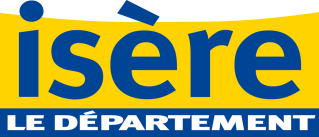 Aide à la filière viticoleNouvelle plantation de vignes Pour qui ?Viticulteurs (exploitations individuelles, à titre principal ou secondaire, et/ou sociétaires) produisant un vin sous signe de qualité à l’exclusion des Vins de France.Exploitations viticoles dont le siège est situé dans le département de l’Isère. Exploitations viticoles dont le siège est situé hors du département de l’Isère et qui exploitent plus de 
50 % de leur surface viticole totale sur le département de l’Isère.Pour quoi ?Terrains à planter situés dans le département de l’Isère.Cépages du cahier des charges de l’IGP Vins de l’Isère.Travaux de préparation du sol et de plantation, achat de plants certifiés, protection individuelle des plants, piquets, palissage…Aide forfaitaire de 6 000 €/ha Aide à l’équipement en matériels de culture Pour qui ?Viticulteurs (exploitations individuelles, à titre principal ou secondaire, et/ou sociétaires), groupements de viticulteurs (personne morale qui regroupe uniquement des agriculteurs et met en commun un/des outils ou activités de production et/ou de développement - exemple : CUMA, GIE, association de viticulteurs…-) dont le siège est situé dans le département de l’Isère. Pour quoi ?Tout matériel de nature à réduire les intrants, à cultiver le sol, à protéger les vignes : matériel de travail du sol, matériels de traitement destinés à réduire les intrants, drone en collectif, matériels pour culture en coteaux (seuil de pente minimum de 30 %) filets paragrêle, matériels de lutte contre le gel.Montant minimum de dépenses éligibles de 5 000 €.Taux d’aide de 40% bonification : + 20% si nouvel installé < 5 ans, zone de montagne, AB et dans la limite de 60%.Le montant des 2 aides du Département est plafonné à 10 000 € par dossier (1 seul dossier par type d’aide déposé par bénéficiaire et par an). Si l’aide est complémentaire à d’autres cofinancements nationaux, notamment aux aides octroyées par la Région, son montant sera ajusté dans le respect du taux maximum d’aides publiques appliqué au montant des dépenses éligibles.Comment procéder ?Dépôt de la demande de subvention auprès du Syndicat des Vins de l’Isère.